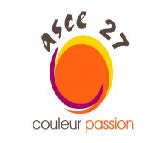 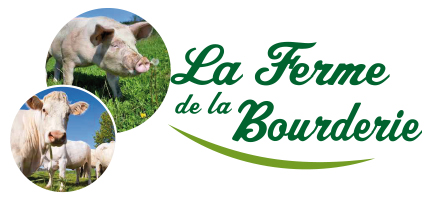 Bon de commande Le _____________Le poids de la caissette varie selon le poids de la carcasse.Viande mise sous vide, étiquetée et datée.Prix de vente : 13.50 € le kiloPaiement à livraisonNom : __________________________________________Prénom : ________________________________________Service : _________________________________________Mail : ___________________________________________Tel : _____________________________________________Paiement : chèque n°_________      espèce      virementCaissette de PrixQuantitéTotal (rempli que par ASCE)Environ 6-8 kg13.5€/kgenviron 12-15 kg13.5€/kgEnviron 20-25 kg13.5€/kg